ВПН 2020 - подписано соглашение о сотрудничестве между Государственным бюджетным учреждением Калужской области «Многофункциональный центр предоставления государственных и муниципальных услуг Калужской области» и Территориальным органом Федеральной службы государственной статистики по Калужской области при проведении Всероссийской переписи населения 2020 года Руководитель Калугастата Нелли Селиверстова и директор ГБУ  Калужской области «Многофункциональный центр предоставления государственных и муниципальных услуг Калужской области» Михаил Иванов подписали соглашение о сотрудничестве в рамках взаимодействия с целью организации предоставления услуг в МФЦ, в том числе стационарных участков, при проведении Всероссийской переписи населения 2020 года. Напомним, что пройти перепись населения можно как на портале госуслуг – самостоятельно, при наличии учетной записи, так и в помещениях МФЦ, где будут организованы стационарные участки ВПН 2020. Вы сможете передать данные переписчику, а также с использованием уже имеющихся стационарных компьютеров МФЦ  пройти перепись на портале госуслуг.Предусмотрена помощь населению в разъяснении способов прохождения переписи, с которыми вас ознакомят волонтеры переписи.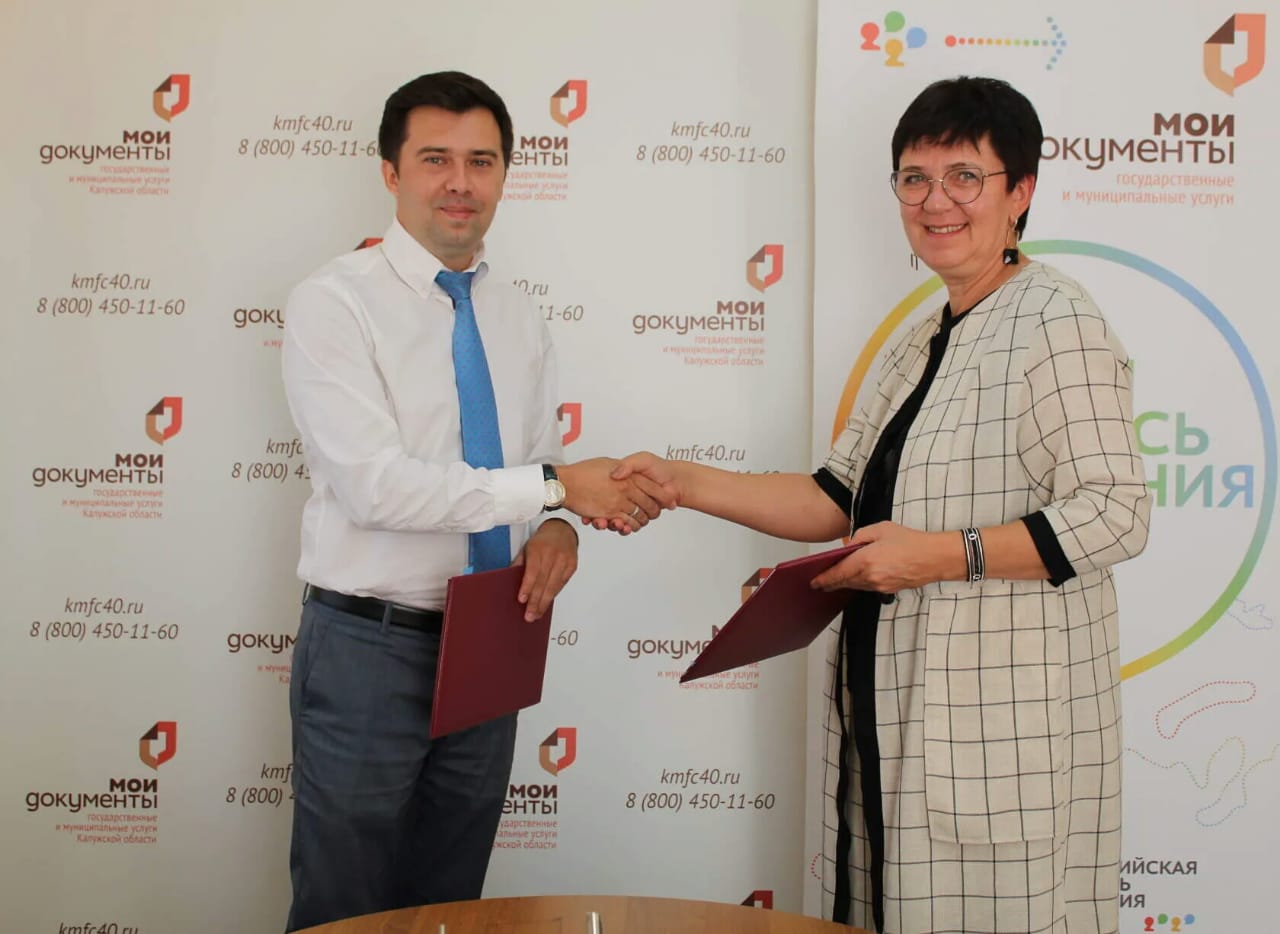 